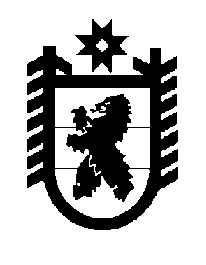 Российская Федерация Республика Карелия    ПРАВИТЕЛЬСТВО РЕСПУБЛИКИ КАРЕЛИЯПОСТАНОВЛЕНИЕот 28 февраля 2019 года № 94-Пг. Петрозаводск О внесении изменений в постановление ПравительстваРеспублики Карелия от 23 апреля 2014 года № 129-ППравительство Республики Карелия п о с т а н о в л я е т:Внести в Региональную адресную программу по переселению граждан из аварийного жилищного фонда на 2014 – 2018 годы, утвержденную постановлением Правительства Республики Карелия от 23 апреля 
2014 года № 129-П «О Региональной адресной программе по переселению граждан из аварийного жилищного фонда на 2014 – 2018 годы» (Собрание законодательства Республики Карелия, 2014, № 4, ст. 627; № 5, ст. 807; 
№ 10, ст. 1824; 2015, № 4, ст. 668;  № 6, ст. 1163; № 8, ст. 1533; № 12, ст. 2361; 2016, № 4, ст. 831; № 8, ст. 1767; № 11, ст. 2393; № 12, ст. 2656; 2017, № 4, 
ст. 683; № 9, ст. 1799; 2018, № 2, ст. 259; № 8, ст. 1655), следующие изменения:1) в паспорте Региональной адресной программы по переселению граждан из аварийного жилищного фонда на 2014 – 2018 годы, утвержденной постановлением Правительства Республики Карелия от 23 апреля 2014 года 
№ 129-П (далее – Программа):позицию «Объемы и источники финансирования Программы» изложить в следующей редакции: позицию «Ожидаемые конечные результаты реализации Программы» изложить в следующей редакции:2) в абзаце пятом раздела 1 цифры «140 340,45» заменить цифрами 
«138 700,85»;3) в разделе 4:таблицу «Объем ресурсного обеспечения Программы» изложить в следующей редакции: «Объем ресурсного обеспечения Программы(рублей)абзацы двадцать девятый – тридцать третий изложить в следующей редакции:«Доля консолидированного бюджета Республики Карелия составляет:по этапу 2014 года – 42,88%;по этапу 2015 года – 12,13%;по этапу 2016 года – 5,17%;по этапу 2018 года – 19,21%.»;4) абзац пятый раздела 6 изложить в следующей редакции: «В результате реализации Программы будет переселено 
8236 человек, ликвидировано 730 аварийных домов, площадь расселяемых жилых помещений в которых составляет 138 700,85 кв. метра общей площади жилых помещений аварийного жилищного фонда.»;5)  приложения 1 – 3 к Программе изложить в следующей редакции: «Объемы и источники финансирования Программыобщий объем финансирования Программы составляет   5 415 092 785,22 руб., из них:4 391 472 862,25 руб. – средства Фонда;847 068 379,14 руб. – средства бюджета Республики Карелия на долевое финансирование;176 551 543,83 руб. – средства бюджетов                  муниципальных образований на долевое финансирование.С разбивкой по этапам:общий объем финансирования 2014 года составляет 1 368 217 838,85 руб., из них:781 531 092,01 руб. – средства Фонда;479 930 405,03 руб. – средства бюджета Республики Карелия на долевое финансирование;106 756 341,81 руб. – средства местных бюджетов на долевое финансирование;общий объем финансирования 2015 года составляет 1 428 510 857,90 руб., из них:1 255 171 514,42 руб. – средства Фонда;110 143 260,56 руб. – средства бюджета Республики Карелия на долевое финансирование;63 196 082,92 руб. – средства местных бюджетов на долевое финансирование;общий объем финансирования 2016 года составляет 1 705 106 434,11 руб., из них:1 616 936 748,16 руб. – средства Фонда;81 570 566,85 руб. – средства бюджета Республики Карелия на долевое финансирование;6 599 119,10 руб. – средства местных бюджетов на долевое финансирование;общий объем финансирования 2018 года составляет 913 257 654,36 руб., из них:737 833 507,66 руб. – средства Фонда;175 424 146,70 руб. – средства бюджета Республики Карелия на долевое финансирование»;«Ожидаемые конечные результаты реализации Программыпереселение 8236 человек, проживающих 
в 730 многоквартирных домах, признанных 
до 1 января 2012 года аварийными в результате физического износа в процессе эксплуатации и подлежащими сносу или реконструкции, расселяемая площадь жилых помещений в которых составляет »;Этап реализа-ции (год)Рассе-ляемая площадь (кв. м)ВсегоСредства ФондаСредства бюджета Республики КарелияСредства бюджетов муниципальных образований201437 052,271 368 217 838,85781 531 092,01479 930 405,03106 756 341,81201536 566,211 428 510 857,901 255 171 514,42110 143 260,5663 196 082,92201641 712,671 705 106 434,111 616 936 748,1681 570 566,856 599 119,10201823 369,70913 257 654,36737 833 507,66175 424 146,700,00Итого138 700,855 415 092 785,224 391 472 862,25847 068 379,14176 551 543,83»;